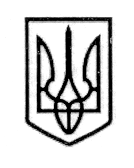 У К Р А Ї Н А СТОРОЖИНЕЦЬКА МІСЬКА РАДА ЧЕРНІВЕЦЬКОГО РАЙОНУ ЧЕРНІВЕЦЬКОЇ ОБЛАСТІXХІІ позачергова сесія  VIIІ скликанняР І Ш Е Н Н Я № 190 -22/202227 жовтня 2022 року                                                              м. СторожинецьПро розгляд заяви завідувача Комунального підприємства «Сторожинецька центральна  аптека №23» Сторожинецької міської ради Чернівецького району Чернівецької області Кушніра В.Д.         Розглянувши заяву завідувача Комунального підприємства «Сторожинецька центральна аптека №23» Сторожинецької міської ради Чернівецького району Чернівецької області Кушніра В.Д.  від 27.10.2022 року №3999/01-20, керуючись Кодексом законів про працю України, Законами  України «Про місцеве самоврядування в Україні», «Про службу в органах місцевого самоврядування», Статутом КП «Сторожинецька ЦА №23» затвердженого рішенням II сесії Сторожинецької міської ради VIIІ скликання від 22.12.2020 року        №29-2/2020, Контрактом від 25.10.2006 року укладеним з Кушніром В.Д. та Додатковою угодою до контракту від 04.01.2021 рокуміська рада вирішила: 	1. Достроково припинити дію  Контракту від 25.10.2006 року укладеного з Кушніром В.Д.  та звільнити з 02 листопада 2022 року з посади завідувача Комунального підприємства «Сторожинецька центральна аптека №23» Сторожинецької міської ради Чернівецького району Чернівецької області Кушніра  Володимира Дмитровича на підставі ст.38 Кодексу законів про працю України. 2. До призначення завідувача Комунального підприємства «Сторожинецька центральна аптека №23» Сторожинецької міської ради Чернівецького району Чернівецької області згідно чинного законодавства обов’язки завідувача покласти на провізора Комунального підприємства «Сторожинецька центральна аптека №23» Сторожинецької міської ради Чернівецького району Чернівецької області Гусарчук Зінаїду Василівну.                                           продовження рішення XXII позачергової сесії VIII скликання                                          Сторожинецької міської ради від 27.10.2022 року № 190 -22 /20223. Кушніру В.Д. до 02 листопада 2022 року здійснити передачу матеріальних цінностей та документів Комунального підприємства «Сторожинецька центральна аптека №23» Сторожинецької міської ради Чернівецького району Чернівецької області провізору Комунального підприємства «Сторожинецька центральна аптека №23» Сторожинецької міської ради Чернівецького району Чернівецької області Гусарчук З.В. згідно акту прийому-передачі. 4.	Відділу документообігу та контролю (Микола БАЛАНЮК) забезпечити оприлюднення даного рішення  на офіційному веб-сайті Сторожинецької міської ради Чернівецького району Чернівецької області не пізніш як у десятиденний строк після їх прийняття та підписання.5. Дане рішення набуває чинності з моменту оприлюднення.6. Організацію виконання даного рішення покласти на Ольгу ПАЛАДІЙ - начальника відділу організаційної та кадрової роботи.  7. Контроль за виконанням даного рішення покласти на першого заступника міського голови Ігоря БЕЛЕНЧУКА та на постійну комісію з питань ЖКГ, приватизації, комунальної власності, промисловості, транспорту та зв’язку, впровадження енергозберігаючих технологій, охорони навколишнього природного середовища, розвитку середнього та малого бізнесу, побутового та торгового обслуговування (А.ОЛЕНЮК).Сторожинецький міський  голова     		                  Ігор МАТЕЙЧУК